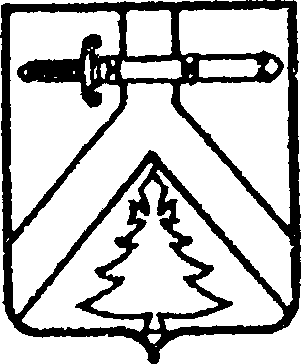 АДМИНИСТРАЦИЯ КОЧЕРГИНСКОГО СЕЛЬСОВЕТАКУРАГИНСКОГО РАЙОНА КРАСНОЯРСКОГО КРАЯ ПОСТАНОВЛЕНИЕ28.03.2017                                      с. Кочергино                                         № 16-пО присвоении адреса вновьобразуемому земельному участкуВ соответствии Федерального закона от 24.07.2007 г. № 221-ФЗ «О государственном кадастре недвижимости», ст. 14 Федерального закона от 06.10.2003 г. № 131-ФЗ «Об общих принципах организации местного самоуправления в Российской Федерации», Земельного кодекса Российской Федерации от 27.11.2014 г. № 762 «Об утверждении требований к подготовке схемы расположения земельного участка и земельных участков на кадастровом плане территории и формату схемы расположения земельного участка или земельных участков на кадастровом плане территории», постановления администрации Кочергинского сельсовета от 06.04.2004г. № 13-п «Об утверждении адресного реестра», руководствуясь Уставом Кочергинского сельсовета ПОСТАНОВЛЯЮ: 1. Вновь образуемому земельному участку расположенному в кадастровом квартале 24:23:3301007 на кадастровом плане территории, с адресным ориентиром (местоположением): РФ, Красноярский край, Курагинский район, село Кочергино, улица Луговая, общей площадью 1 500 кв.м., категория земель – земли населенных пунктов, вид разрешенного использования – для индивидуального жилищного строительства, территориальная зона, выделенная в схеме территориального зонирования села – Ж-1 «Жилая усадебной застройки»присвоить адрес: Российская Федерация, Красноярский край, Курагинский район, село Кочергино,  переулок Луговой, 9.        2. Контроль за исполнением данного постановления оставляю за собой.        3. Постановление  вступает в силу со дня подписания. Глава сельсовета                                                                         Е.А.Мосягина